P E N G U M U M A N  P E N Y E D I A Nomor : Un.03/KS.01.7/2167/2017Tanggal : 13 Juni  2017	Diberitahukan bahwa untuk memenuhi kebutuhan Pengadaan Paket Buku Pedoman dan Kitab Ma’had UPT Pusat Ma’had Al Jami’ah UIN Maulana Malik Ibrahim Malang maka Pejabat Pengadaan Barang/Jasa UPT Pusat Ma’had Al Jami’ah setelah melakukan berbagai tahapan pemilihan penyedia dalam pengadaan langsung tersebut memberitahukan bahwa :Pekerjaan	:	Pengadaan Paket Buku Pedoman dan Kitab Ma’had UPT Pusat Ma’had Al Jami’ah UIN Maulana Malik Ibrahim Malang.Sumber Dana	: 	DIPA Badan Layanan Umum Petikan UIN Maulana Malik Ibrahim Malang Tahun Anggaran 2017 tanggal 07 Desember 2016 Nomor : DIPA-025.04.2.423812/2017 untuk Mata Anggaran Kegiatan 525112HPS	:	Rp 141.794.000.- (Seratus Empat Puluh Satu Juta Tujuh Ratus Sembilan Puluh Empat Ribu Rupiah), sudah termasuk pajakPenyedia	: 	CV. Dian’s PrintAlamat	: 	Jl. Kendalsari Barat I / 4 Malang 65141 NPWP 	: 	31.206.714.3-652.000Tanggal Penawaran	:  12 Juni  2017Harga Penawaran	:	Rp 117.887.500,- (Seratus Tujuh Belas Juta Delapan Ratus Delapan Puluh Tujuh Ribu Lima Ratus Rupiah), sudah termasuk pajak.Harga Negosiasi	:	Rp 116.737.500,- (Seratus Enam Belas Juta Tujuh Ratus Tiga Puluh Tujuh Ribu Lima Ratus Rupiah), sudah termasuk pajak.Pelaksanaan Pekerjaan	:	15 (lima belas)  hari kalender sejak diterbitkannya Surat Pesanan (SP) menyusul kemudianDemikian. atas perhatiannya diucapkan terima kasih.Pejabat Pengadaan Barang/Jasa,Ari Prasetyo Hirmawan, S.E							NIP 19770401 200701 1 034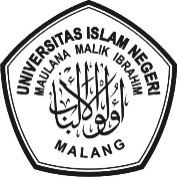 KEMENTERIAN AGAMAUNIVERSITAS ISLAM NEGERI MAULANA MALIK IBRAHIM MALANGJl. Gajayana No. 50 Malang 65144.  Telp. (0341) 558881. Fax. (0341) 558881Website : www.uin-malang.ac.id